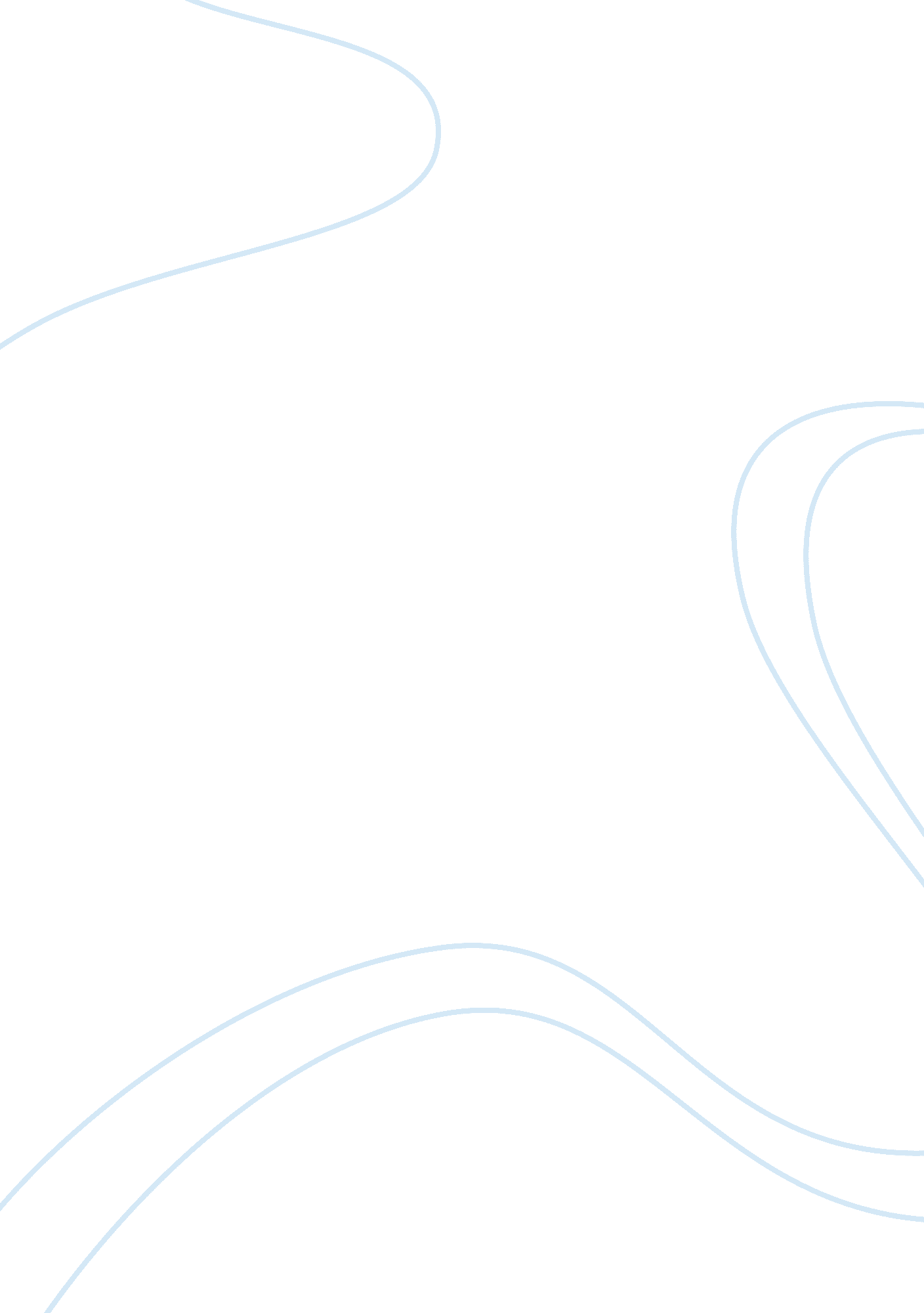 The importance of school essayBusiness, Career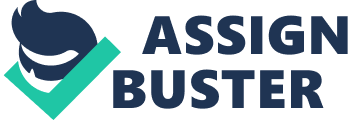 School is necessary to learn plenty in the future, and not only an education will be gained, but a social life as well. School should be obligatory because it builds the skills needed in life and learn many new things in life. The requisite of school is due to two factors. First key point is that school is necessary for the education value that it provides that cannot be received anywhere else. Second key point is the socialization school provides for the students. The first fundamental of school being mandatory is the education and tools that is offered is precious in life and being home cant offer this. Firstly, school provides tools including a science lab, a band classroom, and sports. Nextly, education gives you the ability to comprehend and to utilize many concepts in life. Lastly, an education provides career to be successful in life and a job that is desirable may need an education for it. The second essential of school not being optional is the opportunity for children to socialize with peers. Firstly, it is important for kids to share time with others to learn how to function in a social environment when they get older. Also kids learn from the positives and negatives from social interaction. Lastly, they learn to interact in a group setting, which is an important skill later on the future. Having the option not going to school would have a severe impact on the social side of them. Although some believe that the students who do want to learn and to do good would have no disruptions. As well, it would divide the people who do work hard and put effort into their life from the ones who do not want to try in life and who do not work hard. Perhaps, the life for the students would be easier without distractions from others and teachers would have such a Breeze teaching would make everything an cinch. School should be compulsory no matter what the circumstances are. Eventhough the students are distractions in life in the future there are plenty distractions, and you learn to work with it. Every kid should have the right to learn and have an education. If their was an option to not go to school too many people would do it and will eventually they would have the rest of their entire life in regret. School is the pathway to your future and everyone should strive to do their very best. 